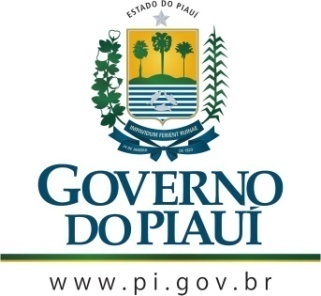 GOVERNO DO ESTADO DO PIAUÍSECRETARIA DE ESTADO DE CULTURA DO PIAUÍ - SECULTCONSELHO ESTADUAL DE CULTURAAta da Sessão Ordinária do dia 16 de abril de 2020Horário: 10h00001002003004005006007008009010011012013014015016017018019020021022023024025026027028029030031032033034035036037038039040041042043044045046047048049050051052053054055056057058059060061062063064065066067068069070071072073074075076077078079080081082084085086087088089090091092093094095096097098099100101102103104105106107108109110111112113114115116117118119120121122123124125126127128129130131132133134135136Aos dezesseis dias do mês de abril do ano de dois mil e vinte, às dez horas, através de plataforma virtual, devido à recomendação de isolamento social em decorrência da pandemia de COVID-19, reuniu-se o Colegiado. Encontravam-se online os integrantes da mesa diretora, o presidente, Nelson Nery Costa, a vice-presidente, Maria do Rosário Sales, os conselheiros: Cineas das Chagas Santos, Wilson Seraine da Silva Filho, José Itamar Guimarães Silva, Maria Dora de Oliveira Medeiros Lima, Antônio Vagner Ribeiro Lima, José Gilson Moreira Caland, Cláudia Simone de Oliveira Andrade e Poliana Sepúlveda Cavalcanti, sendo esta última conselheira suplente e coordenadora do CEC. Verificada a existência de quórum, a Vice-Presidente do Conselho Estadual de Cultura, Lari Salles, abriu a sessão já tratando da ação emergencial do CEC em prol dos trabalhadores da classe artística que se encontravam desamparados nesse momento de isolamento social. Levantou questionamentos acerca da continuidade ou não da campanha e de como funcionariam as doações caso continuassem. O Conselheiro Gilson Caland parabenizou o CEC pelo que havia sido feito até o momento e sugeriu que a ação continue, porém, recebendo doações apenas de alimentos e não mais de contribuição financeira, já que havia um problema em relação à conta bancária para depósito. A Coordenadora Poliana Sepúlveda informou que, no dia anterior, havia conversado com o Secretário Estadual de Cultura, Fábio Novo, acerca da possibilidade de depósito diretamente na conta bancária do supermercado para garantir a continuidade das doações. A Conselheira Dora Medeiros chamou a atenção para a data de 19 de abril, Dia dos Povos Indígenas, que se aproximava, destacando que o Conselheiro Cineas Santos estava fazendo uma homenagem a esses povos. Acrescentou, ainda, sua própria homenagem aos indígenas do Piauí, relembrando a programação que ocorreria no Museu do Piauí em virtude da data, mas que fora suspensa em virtude da pandemia de COVID-19. Prestou sua homenagem aos indígenas do Estado, com destaque aos Caciques José Guilherme, Francisca Cariri e Henrique. Em seguida, o Conselheiro Cineas Santos informou que, antes da sessão, o Conselheiro Vagner Ribeiro havia pedido que fizesse uma homenagem ao escritor Rubem Fonseca. Sua homenagem aos nomes da cultura, na íntegra: “Decididamente, foi uma semana ruim. Em curto espaço de tempo, perdemos três figuras de expressão na cultura brasileira: Moraes Moreira, Rubem Fonseca e Luiz Alfredo Garcia-Roza. Morais Moreira foi a melhor tradução da alegria na MPB. Transitava, com desenvoltura, pelos mais diversos ritmos: do rock ao baião. Da experiência com os Novos Baianos, conservou a alegria e a leveza. Mas sua contribuição para a MPB vai muito além de músicas dançantes. Deixou um punhado de canções que permanecerão. Seu disco “Acabou Chorare” foi incluído entre os cem melhores discos brasileiros de todos os tempos. Rubem Fonseca, com seu estilo “brutalista”, renovou a ficção brasileira urbana. Com desassombro, escreveu contos e romances magistrais. Sem meias-palavras: era seco, cortante, incisivo. Quem ainda não leu nada dele, comece por Feliz Ano Novo, livro que, pela crueza da linguagem, incomodou a ditadura: foi proibido de circular por muitos. Tem obras para todos os gostos: O cobrador; Agosto; o Selvagem da Ópera; Lúcia McCarter, etc. Viveu recluso na cidade (o Rio de Janeiro) que, como ninguém, retratou em sua ficção. Luiz Alfredo Garcia-Roza foi um grande professor de filosofia e psicanálise (UFRJ) que, aos 62 anos de idade, resolveu escrever romances policiais. Estreou com O silêncio da chuva, revelando o detetive Espinosa, já incorporado à galeria dos grandes personagens da ficção brasileira. Um escritor elegante e competente. Para quem gosta de boa literatura policial, recomenda-se: Uma janela para Copacabana, Céu de origamis, A última mulher. ” O Conselheiro Gilson Caland acrescentou que o cantor Moraes Moreira também fazia cordéis. O Conselheiro Wilson Seraine complementou com a informação de que o artista fazia parte da Academia Brasileira de Literatura de Cordel. Além disso, afirmou que fora o primeiro a cantar em trio elétrico e que era referência na música brasileira, tendo sido regravado por outros compositores. Destacou que o disco “Acabou Chorare”, do grupo Novos Baianos, do qual o Moraes Moreira participava, é considerado, por pesquisadores, o disco mais importante da música brasileira. Foi apresentada a seguinte resolução: “Resolução CEC 002/2020 O Presidente do Conselho Estadual de Cultura, no uso de suas atribuições legais CONSIDERANDO a deliberação na sessão ordinária do dia 19 de março de 2020. Resolve: Art. 1º Estabelecer rodízio de funcionários (tabela anexa), garantindo que sempre haverá um servidor para cumprir a carga horária de expediente interno das 9h às 11h, de segunda a sexta. Art. 2º Determinar que os servidores responsáveis pela vigilância não participarão do rodízio, já que sua função é essencial para a manutenção do funcionamento básico do Conselho Estadual de Cultura e não deve ser interrompida. Registrada, publicada, cumpra-se. Teresina, 16 de abril de 2020. Nelson Nery Costa Presidente RODÍZIO SERVIDORES CONSELHO ESTADUAL DE CULTURA Dia da Semana Servidor Segunda-feira Walisson Terça-feira Luzimar e/ou Francisco Quarta-feira Marilene Quinta-feira Socorro Sexta-feira Soraia.” Todos os conselheiros concordaram com o conteúdo da Resolução em questão, a qual fora publicada para garantir que tenha pelo menos um funcionário no CEC, todos os dias. O Conselheiro Vagner Ribeiro fez um convite a todos para que incentivem propostas de formação online, durante esse momento de isolamento, sugerindo que se invista na abertura de capacitação e criação de novas formas de circulação de cultura. Acrescentou, ainda, sobre as campanhas, que, além das doações, que são importantes, deve-se incentivar, divulgar e articular novas formas de produção, criação e, principalmente, circulação de produções dos nossos artistas, de todas as linguagens. Destacou ser importante aproveitar o momento difícil para crescimento humano e profissional, sendo necessário transformar com criatividade. O Conselheiro Wilson Seraine sugeriu que o CEC faça uma LIVE (transmissão ao vivo) para mostrar a atuação durante a pandemia. O Presidente Nelson Nery e o Conselheiro Itamar sugeriram que a sessão da semana seguinte fosse a LIVE sugerida. Todos os conselheiros concordaram com a sugestão. A Conselheira Cláudia Simone questionou se a LIVE seria apenas para tratar da ação emergencial realizada pelo CEC nesse período de pandemia. A Coordenadora Poliana Sepúlveda esclareceu que, durante a transmissão ao vivo da sessão, os membros do CEC poderiam responder perguntas do público. A Conselheira Cláudia Simone chamou a atenção para a divulgação, para que tenha público durante a transmissão. O Conselheiro Gilson Caland se comprometeu a entrar em contato com o Mauro, da TV Garrincha, para esquematizar como será feita a transmissão. O Presidente Nelson Nery sugeriu que a LIVE seja transmitida a partir da sede do CEC. Nada mais tendo sido tratado, a sessão foi encerrada. Eu, Natália de Andrade Nunes, Secretária Executiva do CEC, na função de secretária desta sessão, lavrei a presente ata que depois de lida e aprovada, será assinada por mim, pelo senhor presidente e pelos conselheiros desta casa. 